UNIVERSIDADE FEDERAL DA PARAÍBA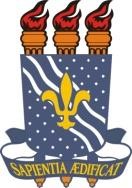 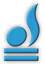 PRÓ-REITORIA DE EXTENSÃO E ASSUNTOS COMUNITÁRIOSCOORDENAÇÃO DE PROGRAMAS DE AÇÃO COMUNITÁRIA ANEXO IIII Solicitação de Cancelamento de Bolsistas e/ou Substituição Projeto:......................................................................................................................................................................................................................................................................... .......................................................................................................................................... Coordenador: .................................................................................................................. Aluno 	bolsista 	a 	ser 	cancelado: ........................................................................................................................................... Curso:............................................................., Matrícula:.............................................. Mês do cancelamento:.....................................................................................................Aluno 	bolsista 	substituto 	(se 	houver): ........................................................................................................................................... Matrícula:............................................., Curso:................................................................ CPF:......................................................, RG:.................................................................... Banco:.............................., Agência:...................................., Conta:................................ Mês da Substituição:.........................................................................................................João Pessoa, ....... de .................... de 2017 	_______________________ 	_______________________ 	Coordenador Projeto 	Assessoria de Extensão 